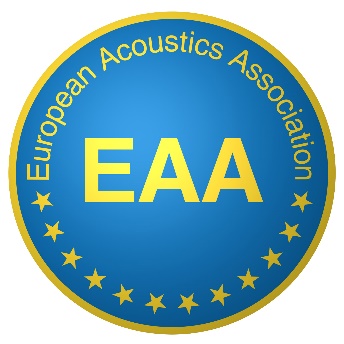 Serving 29 countries and more than 9 000 MembersEAA SUSTAINING MEMBERSHIPto Companies, Institutions and Organisations, As a sustaining member of the National activity of your Acoustical Society, now you can also support its European activities and involvements by becoming aSustaining Member of the EAAThe EAA is a non-profit organisation supporting the Acoustics in Europe by the possible means:2 journals (Acta Acustica and Acoustics in Practice) and one newsletter (Nuntius Acusticus)3 major conferences: Forum Acusticum, Euronoise and Euroregio WorkshopsMulti-lingual European repository (Documenta Acustica Electronica in progress)A Web-based University Guide (EAA Schola)8 Technical Committees (more under formation process)European Job Forum (Forum Laboris)Young Acousticians Network (YAN)The EAA actions are based on two principles: subsidiarity and solidarity.As a Sustaining Member, you can choose one of the following options: Silver SM: 1 500 € / yearLogo displayed in Fenestra Acustica with a link to the Company websiteJob announcements inserted in Fenestra AcusticaGold SM:3 000 € / year, Same as Silver + in additionLogo displayed in EAA publications and in EAA Conferences5% discount on advertisement in EAA journals and exhibition in EAA conferencesPlatinum SM: 6 000 € and more / year, Same as gold +, in additionPhysical presence during specific actions like specific workshops, prizes, travel For European Institutions, 25% of your contribution will be deduced from the dues of the National Society to the EAA and 75% will be used to support common EAA actions and European solidarity.For non-European Institutions, all your contribution will support EAA actions and European solidarity.Sustaining membership must comply with subsidiarity principle: unless otherwise stated by the National Society, a Sustaining Member supporting the EAA should first support and continue supporting the National Society.EAA SUSTAINING MEMBERAPPLICATION FORMInstitution, Company, OrganisationName:Address:Country:Website:Contact person:Name:Phone: Email:Currently supporting (please specify National Society and dates):Grade of Sustaining Member (please mark your choice):Silver: 1 500 € / yearGold: 3 000 € / yearPlatinum: 6 000 € and more / yearDeclaration:We are currently supporting our National Society and plan to continue supporting it in parallel with the EAA.Name:Signature:Upon approval of your application by the board, an invoice will be sent with payment details.Application must be sent by email to the EAA secretariat:  secretary@euracoustics.orgThank you for your trust in the European Acoustics Association.